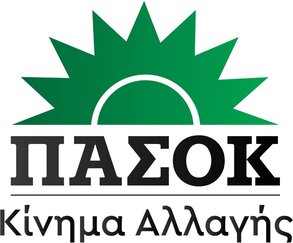 ΚΟΙΝΟΒΟΥΛΕΥΤΙΚΗ ΟΜΑΔΑΑθήνα, 17 Απριλίου 2024ΤΡΟΠΟΛΟΓΙΑ Στο σχέδιο νόμου του Υπουργείου Εθνικής Οικονομίας και Οικονομικών «Κώδικας Φορολογικής Διαδικασίας και άλλες διατάξεις - Συνταξιοδοτική διάταξη»Θέμα: Μείωση τόκων εκπρόθεσμης καταβολής στις περιπτώσεις αποδοχής πράξεων στο πλαίσιο φορολογικού ελέγχουΑιτιολογική ΈκθεσηΜε την προτεινόμενη ρύθμιση διευρύνεται το πεδίο εφαρμογής του υπό ψήφιση άρθρου 75 στο  σχέδιο νόμου του Υπουργείου Εθνικής Οικονομίας και Οικονομικών «Κώδικας Φορολογικής Διαδικασίας και άλλες διατάξεις - Συνταξιοδοτική διάταξη», προκειμένου οι οριζόμενες σε αυτό μειώσεις να μην εφαρμόζονται μόνο στα συγκεκριμένα πρόστιμα, αλλά και στους ανά περίπτωση προκύπτοντες τόκους εκπρόθεσμης καταβολής. Επισημαίνεται ότι οι τόκοι που καταβάλλονται λόγω καθυστερημένης εξόφλησης ανέρχονται σε 8,76% το χρόνο, δηλαδή εμπεριέχουν επί της ουσίας και ποινή και όχι μόνο τόκους χρηματοοικονομικών ροών. Συνεπώς, η προσθήκη νέας έβδομης παραγράφου στο προμνησθέν άρθρο καθίσταται απολύτως αναγκαία, δεδομένου του ύψους των τόκων εκπρόθεσμης καταβολής, που εφόσον δεν μειωθούν ταυτοχρόνως και στα ίδια ποσοστά με τα πρόστιμα, ουσιαστικά αναιρείται η επίτευξη του σκοπού ολόκληρου του άρθρου 75, ήτοι η διευκόλυνση των φορολογουμένων, η  επιτάχυνση της είσπραξης δημοσίων εσόδων και η ταχεία περάτωση της σχετικής εκκρεμότητας.Τροπολογία - ΠροσθήκηΣτο σχέδιο νόμου του Υπουργείου Εθνικής Οικονομίας και Οικονομικών «Κώδικας Φορολογικής Διαδικασίας και άλλες διατάξεις - Συνταξιοδοτική διάταξη»Άρθρο ...Μείωση τόκων εκπρόθεσμης καταβολής στις περιπτώσεις αποδοχής πράξεων στο πλαίσιο φορολογικού ελέγχουΣτο άρθρο 75 του σχεδίου νόμου «Κώδικας Φορολογικής Διαδικασίας και άλλες διατάξεις - Συνταξιοδοτική διάταξη» προστίθεται νέα παράγραφος 7 ως εξής:«7. Στο πεδίο εφαρμογής των παραγράφων 1 έως και 6 του παρόντος άρθρου περιλαμβάνονται αναλόγως και οι προκύπτοντες τόκοι εκπρόθεσμης καταβολής.»Οι προτείνοντες ΒουλευτέςΚουκουλόπουλος Παρασκευάς (Πάρις)Αποστολάκη Ελένη- Μαρία (Μιλένα)Βατσινά ΕλένηΓερουλάνος ΠαύλοςΚατρίνης ΜιχάληςΣταρακά Χριστίνα